GLASBENI PROJEKT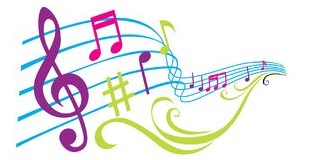 Izbirni predmet GLASBENI PROJEKT je sinteza različnih dejavnosti, kjer učenci na različnih ravneh uresničujejo svojo ustvarjalnost oz. uresničujejo svoje interese za glasbeno umetnost in kulturo. Ta predmet jim ponuja več projektov. Za projekt se z učenci dogovorimo 1. uro predmeta v novem šolskem letu.Tako lahko npr.: izvedejo spevoigro, glasbeno pravljico ali musical, z lastnimi idejami ali z obstoječo glasbeno literaturo,ozvočijo video film ali pa šolski radijski program,raziščejo, predstavijo ali celo objavijo glasbeno zapuščino svojega okolja, raziščejo določeno glasbeno dejavnost posameznikov ali ustanov v svojem okolju pripravijo razstavo likovnih del z glasbenimi motivi in jo primerno ozvočijo,… CILJI: učenci izvedejo glasbeno predstavo ali s glasbo povezano predstavo, se izražajo na raznih umetniško-poustvarjalnih področjih, razvijajo lastno kreativnost, ob z glasbo povezanih dejavnostih razvijajo odgovornost za skupno sodelovanje, poznajo organizacijo, vsebino, dejavnosti, sestavine in izvedbo določenega glasbenega projekta.Urška M. Luzar